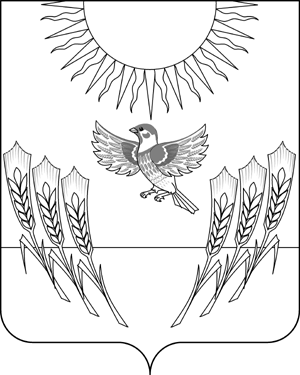 СОВЕТ НАРОДНЫХ ДЕПУТАТОВВоробьевского муниципального района ВОРОНЕЖСКОЙ ОБЛАСТИР Е Ш Е Н И Еот  24.11.2017 г.	№	42			с. ВоробьевкаО пенсиях за выслугу лет лицам, замещавшим должности муниципальной службы Воробьевского муниципального районаВ соответствии с Федеральным законом от 15.12.2001 г. № 166-ФЗ «О государственном пенсионном обеспечении в Российской Федерации», Федеральным законом от 28.12.2013 г. № 400-ФЗ «О страховых пенсиях», Федеральному закону от 19.04.1991 г. № 1032-1 «О занятости населения в Российской Федерации», законом Воронежской области от 28.12.2007 г. № 175-ОЗ «О муниципальной службе в Воронежской области», законом Воронежской области от 05.06.2006 г. № 42-ОЗ «О пенсиях за выслугу лет лицам, замещавшим должности государственной гражданской службы Воронежской области», Совет народных депутатов РЕШИЛ:1. Утвердить прилагаемое Положение о пенсиях за выслугу лет лицам, замещавшим должности муниципальной службы Воробьевского муниципального района.2. Администрации Воробьевского муниципального района:2.1. Ежегодно предусматривать при формировании бюджета Воробьевского муниципального района на соответствующий финансовый год расходы на выплату пенсий за выслугу лет в соответствии с настоящим решением.2.2. Определить уполномоченный орган (должностное лицо) администрации, осуществляющий выплату пенсий за выслугу лет.3. Признать утратившим силу Решение Совета народных депутатов от 18.06.2015 г. № 20 «О пенсиях за выслугу лет лицам, замещавшим должности муниципальной службы в органах местного самоуправления Воробьевского муниципального района4. Решение вступает в силу со дня официального опубликования.5. Контроль за исполнением настоящего решения оставляю за собой.Приложение №1к решению Совета народных депутатовот 24.11.2017 г.№ 42ПОЛОЖЕНИЕо пенсиях за выслугу лет лицам, замещавшим должности муниципальной службы Воробьевского муниципального района1. Общие положения.1.1. Настоящее Положение регламентирует основания, порядок назначения, выплаты, индексации и перерасчета, приостановления и возобновления, прекращения и восстановления пенсии за выслугу лет, а также ежемесячной денежной выплаты к пенсии за выслугу лет лицам, замещавшим должности муниципальной службы Воробьевского муниципального района.1.2. В настоящем Положении используются следующие основные понятия:- пенсия за выслугу лет - ежемесячная денежная выплата, право на получение которой определяется в соответствии с условиями и нормами, установленными настоящим Положением, и которая предоставляется лицам, замещавшим должности муниципальной службы местного самоуправления Воробьевского муниципального района, в целях компенсации им заработка, утраченного в связи с прекращением муниципальной службы, при достижении установленной настоящим Положением выслуги лет при выходе на страховую пенсию по старости (инвалидности), либо на пенсию, назначаемую в соответствии со статьей 32 Закона Российской Федерации «О занятости населения в Российской Федерации»;- лица, имеющие право на пенсию за выслугу лет - лица, замещавшие должности муниципальной службы Воробьевского муниципального района, предусмотренные Реестром должностей муниципальной службы, утвержденным нормативным правовым актом Совета народных депутатов Воробьевского муниципального района;- стаж муниципальной службы - суммарная продолжительность периодов осуществления муниципальной службы и иной деятельности на день увольнения с муниципальной службы, учитываемая при определении права на пенсию за выслугу лет и при исчислении размера этой пенсии; - средний заработок - денежное содержание муниципального служащего, установленное в соответствии с нормативным правовым актом Совета народных депутатов Воробьевского муниципального района и иные выплаты, которые учитываются при исчислении размера пенсии за выслугу лет;- ежемесячная денежная выплата к пенсии за выслугу лет - денежная выплата, предоставляемая лицам, замещавшим должности муниципальной службы Воробьевского муниципального района, которым назначена пенсия за выслугу лет, при условии освобождения их от занимаемой должности не ранее 23 апреля 1996 года и не позднее 31 декабря 2005 года.2. Финансирование пенсии за выслугу лет.Финансирование пенсии за выслугу лет производится за счет средств бюджетов соответствии с нормативным правовым актом Совета народных депутатов Воробьевского муниципального района о бюджете на соответствующий финансовый год.3. Условия назначения пенсии за выслугу лет.3.1. Пенсия за выслугу лет назначается лицам, замещавшим должности муниципальной службы Воробьевского муниципального района, при условии наличия стажа муниципальной службы, продолжительность которого для назначения пенсии за выслугу лет в соответствующем году определяется согласно приложению к Федеральному закону «О государственном пенсионном обеспечении в Российской Федерации» и освобождения от замещаемой должности не ранее 23 апреля 1996 года при увольнении с муниципальной службы по одному из следующих оснований: 3.1.1. соглашение сторон;3.1.2. истечение срока действия трудового договора;3.1.3. расторжение трудового договора по инициативе муниципального служащего;3.1.4. сокращение должностей муниципальной службы в органе местного самоуправления;3.1.5. отказ муниципального служащего от предложенной для замещения иной должности муниципальной службы в связи с изменением существенных условий, определенных сторонами, трудового договора;3.1.6. отказ муниципального служащего от перевода на иную должность муниципальной службы по состоянию здоровья в соответствии с медицинским заключением либо отсутствие такой должности в том же органе местного самоуправления;3.1.7. отказ муниципального служащего от перевода в другую местность вместе с органом местного самоуправления;3.1.8. несоответствие муниципального служащего замещаемой должности муниципальной службы:а) по состоянию здоровья в соответствии с медицинским заключением;б) вследствие недостаточной квалификации, подтвержденной результатами аттестации;3.1.9. в связи с восстановлением на службе муниципального служащего, ранее занимавшего эту должность муниципальной службы, по решению суда;3.1.10. наступление чрезвычайных обстоятельств, препятствующих продолжению трудовых отношений (военные действия, катастрофа, стихийное бедствие, крупная авария, эпидемия и другие чрезвычайные обстоятельства), если данное обстоятельство признано решением Правительства Российской Федерации или органа государственной власти Воронежской области;3.1.11. в связи с признанием муниципального служащего полностью неспособным к трудовой деятельности в соответствии с медицинским заключением, выданным в порядке, установленном федеральными законами и иными нормативными правовыми актами Российской Федерации;3.1.12. признание муниципального служащего недееспособным или ограниченно дееспособным решением суда, вступившим в законную силу;3.1.13. достижения муниципальными служащими предельного возраста для замещения должности муниципальной службы- 65 лет;3.1.14. упразднение органа местного самоуправления.3.2. Граждане, уволенные с муниципальной службы по основаниям, предусмотренным подпунктами 3.1.1. и  3.1.2.(за исключением случаев истечения срока действия срочного служебного контракта (трудового договора) в связи с истечением установленного срока полномочий муниципального служащего, замещавшего должность муниципальной службы высшей группы должностей),  3.1.3., 3.1.5., п.п. «б» подпункта 3.1.8. и подпунктом 3.1.14. настоящего Положения, имеют право на пенсию за выслугу лет, если они замещали должности муниципальной службы не менее 12 полных месяцев непосредственно перед увольнением.3.3. Граждане, уволенные с муниципальной службы по основаниям, предусмотренным подпунктами 3.1.2. (в случае истечения срока действия срочного служебного контракта (трудового договора) в связи с истечением установленного срока полномочий муниципального служащего, замещавшего должность муниципальной службы высшей группы), 3.1.6., 3.1.7, п.п. «а» подпункта 3.1.8. и подпунктами 3.1.4., 3.1.9. - 3.1.13., 3.1.15. пункта 3.1. настоящего Положения, имеют право на пенсию за выслугу лет, если непосредственно перед увольнением они замещали должности муниципальной службы органов местного самоуправления Воробьевского муниципального района не менее одного полного месяца, при этом суммарная продолжительность замещения таких должностей составляет не менее 12 полных месяцев.3.4. Пенсия за выслугу лет устанавливается к страховой пенсии по старости (инвалидности), назначенной в соответствии с Федеральным законом «О страховых пенсиях», либо к пенсии, назначаемой в соответствии со статьей 32 Закона Российской Федерации «О занятости населения в Российской Федерации».3.5. Лицам, имеющим одновременно право на пенсию за выслугу лет в соответствии с настоящим Положением, ежемесячное пожизненное содержание, ежемесячную доплату к пенсии (ежемесячному пожизненному содержанию) или дополнительное (пожизненное) ежемесячное материальное обеспечение, назначаемые и финансируемые за счет средств федерального бюджета в соответствии с федеральными законами, актами Президента Российской Федерации и Правительства Российской Федерации, а также на пенсию за выслугу лет (ежемесячную доплату к пенсии, дополнительное материальное обеспечение, иные выплаты), устанавливаемую в соответствии с законодательством субъектов Российской Федерации или актами органов местного самоуправления, назначается пенсия за выслугу лет в соответствии с Законом Воронежской области от 05.06.2006г. N 42-ОЗ «О пенсиях за выслугу лет лицам, замещавшим должности государственной гражданской службы Воронежской области» или одна из иных указанных выплат по их выбору.3.6. За лицами, проходившими муниципальную службу Воробьевского муниципального района, приобретшими право на пенсию за выслугу лет, устанавливаемую в соответствии с нормативными правовыми актами Совета народных депутатов Воробьевского муниципального района, в связи с прохождением указанной службы, и уволенными со службы до 1 января 2017 года, за лицами, продолжающими замещать на 1 января 2017 года должности муниципальной службы Воробьевского муниципального района, и имеющими на 1 января 2017года стаж муниципальной службы для назначения пенсии за выслугу лет не менее 20 лет, за лицами, продолжающими замещать на 1 января 2017 года должности муниципальной службы Воробьевского муниципального района, имеющими на этот день не менее 15 лет указанного стажа и приобретшими до 1 января 2017 года право на страховую пенсию по старости (инвалидности) в соответствии с Федеральным законом «О страховых пенсиях», сохраняется право на пенсию за выслугу лет при наличии стажа муниципальной службы не менее 15 лет и освобождения от замещаемой должности не ранее 23 апреля 1996 года при увольнении с муниципальной службы по основаниям, указанным в пункте 3.1. настоящего Положения.4. Средний заработок, из которого исчисляется размер пенсии за выслугу лет.4.1. Размер пенсии за выслугу лет лицам, имеющим право на данную пенсию, исчисляется по их выбору, исходя из среднего заработка за последние 12 полных календарных месяцев муниципальной службы Воробьевского муниципального района, предшествующих дню ее прекращения либо дню достижения ими возраста, дающего право на страховую пенсию по старости в соответствии с частью 1 статьи 8 и статьями 30 - 33 Федерального закона «О страховых пенсиях» (дававшего право на трудовую пенсию в соответствии с Федеральным законом «О трудовых пенсиях в Российской Федерации») (далее - расчетный период).4.2. Расчет среднего заработка для исчисления пенсии за выслугу лет производится исходя из фактически начисленного денежного содержания в расчетном периоде.Для определения среднего заработка учитываются следующие выплаты:должностной оклад;оклад за классный чин;ежемесячное денежное поощрение;надбавки к должностному окладу - за особые условия муниципальной службы, за выслугу лет, за допуск к сведениям, составляющим государственную тайну (за работу со сведениями, составляющими государственную тайну), надбавка за проведение правовой экспертизы правовых актов и проектов правовых актов, подготовку и редактирование проектов правовых актов и их визирование в качестве юриста или исполнителя, надбавка за Почетное звание Российской Федерации, надбавка за ученую степень, денежное поощрение по итогам работы за квартал;премии за выполнение особо важных и сложных заданий (по результатам работы) в сумме не более 3 денежных содержаний муниципального служащего за расчетный период;единовременная выплата при предоставлении ежегодного оплачиваемого отпуска и материальная помощь, выплачиваемые за счет фонда оплаты труда муниципальных служащих;Кроме вышеуказанных выплат, для определения среднего заработка учитываются также выплаты денежного содержания за время нахождения муниципального служащего в основном и дополнительных оплачиваемых отпусках, приходящиеся на расчетный период.4.3. Для расчета среднего заработка для исчисления пенсии за выслугу лет ежемесячное денежное поощрение учитывается в следующих размерах:для лиц, замещавших высшие должности муниципальной службы, - в размере, установленном в расчетном периоде, но не свыше 5 должностных окладов;для лиц, замещавших главные должности муниципальной службы, - в размере, установленном в расчетном периоде, но не свыше 4 должностных окладов;для лиц, замещавших ведущие, старшие и младшие должности муниципальной службы, - в размере, установленном в расчетном периоде, но не свыше 3 должностных окладов.4.4. Если расчетный период отработан полностью, то размер среднего заработка для исчисления пенсии за выслугу лет определяется путем деления суммы выплат, предусмотренных в пункте4.2. настоящего Положения и фактически начисленных, в расчетном периоде, на 12.4.5. При исчислении среднего заработка из расчетного периода исключаются время нахождения муниципального служащего в отпусках без сохранения денежного содержания, по беременности и родам, по уходу за ребенком до достижения, им установленного законом возраста, а также период временной нетрудоспособности. Начисленные за это время суммы соответствующих пособий не учитываются.4.6. Если расчетный период отработан не полностью, то размер среднего заработка для исчисления пенсии за выслугу лет определяется путем деления суммы выплат, предусмотренных пунктом 4.2. настоящего Положения, начисленных в расчетном периоде, на фактически отработанные в этом периоде рабочие дни и умножается на 21 (среднемесячное число рабочих дней в году). При этом премии за выполнение особо важных и сложных заданий (по результатам работы), единовременная выплата при предоставлении ежегодного оплачиваемого отпуска и материальная помощь, выплачиваемая за счет фонда оплаты труда муниципальных служащих, и выплаты денежного содержания за период нахождения муниципального служащего в основном и дополнительных оплачиваемых отпусках учитываются при определении среднего заработка в размере одной двенадцатой каждой из фактически начисленных в расчетном периоде выплат.В случае если расчетный период состоит из времени нахождения муниципального служащего в соответствующих отпусках и периода временной нетрудоспособности, указанных в пункте 4.5. настоящего Положения, а также, если в расчетном периоде отсутствуют фактически отработанные дни, по выбору муниципального служащего исчисление среднего заработка производится:1) с учетом пункта 4.6. настоящего Положения исходя из суммы денежного содержания и других выплат, начисленной за предшествующий период, равный расчетному;2) с применением пункта 4.4. настоящего Положения исходя из фактически установленного ему денежного содержания в расчетном периоде.4.7. При замещении муниципальным служащим в расчетном периоде должностей муниципальной службы в различных органах местного самоуправления исчисление среднего заработка производится исходя из суммированных выплат, включаемых в расчет среднего заработка, начисленных в расчетном периоде в соответствии с замещаемыми должностями муниципальной службы в органах местного самоуправления.Если в расчетном периоде, принимаемом для исчисления среднего заработка, произошло повышение в централизованном порядке должностных окладов либо одной или нескольких иных денежных выплат, входящих в состав денежного содержания муниципальных служащих, замещающих должности муниципальной службы в органах местного самоуправления, выплаты, включаемые в расчет среднего заработка и начисленные в предшествующий повышению период времени, увеличиваются на коэффициенты повышения.4.8. Расчет среднего заработка для осуществления перерасчета пенсии за выслугу лет, производимого по основаниям, предусмотренным подпунктом 2 пункта 10.5 настоящего Положения, осуществляется в порядке, установленном пунктами 4.1-4.7 настоящего Положения.4.9. Расчет среднего заработка для целей, определенных настоящим Положением, осуществляется органом местного самоуправления, в котором получатель пенсии за выслугу лет замещал должность муниципальной службы.5. Размер пенсии за выслугу лет и размер ежемесячной денежной выплаты к пенсии за выслугу лет.5.1. Лицам, замещавшим должности муниципальной службы в Воробьевском муниципальном районе, назначается пенсия за выслугу лет при наличии стажа муниципальной службы продолжительность которого для назначения пенсии за выслугу лет в соответствующем году определяется согласно приложению к Федеральному закону «О государственном пенсионном обеспечении в Российской Федерации» в размере 45 процентов среднего заработка муниципального служащего за вычетом страховой пенсии по старости (инвалидности), фиксированной выплаты к страховой пенсии и повышенной фиксированной выплаты к страховой пенсии, установленных в соответствии с Федеральным законом «О страховых пенсиях».За каждый полный год стажа муниципальной службы сверх указанного стажа пенсия за выслугу лет увеличивается на 3 процента среднего заработка. При этом общая сумма пенсии за выслугу лет и страховой пенсии по старости (инвалидности), фиксированной выплаты к страховой пенсии и повышений фиксированной выплаты к страховой пенсии не может превышать 75 процентов среднего заработка муниципального служащего.5.2. Размер пенсии за выслугу лет исчисляется исходя из 0,8 среднего заработка, определяемого в соответствии с пунктом 4.2. настоящего Положения.5.3. При определении размера пенсии за выслугу лет не учитываются суммы повышений фиксированной выплаты к страховой пенсии, приходящиеся на нетрудоспособных членов семьи, в связи с достижением возраста 80 лет или наличием инвалидности I группы, суммы, полагающиеся в связи с валоризацией пенсионных прав в соответствии с Федеральным законом «О трудовых пенсиях в Российской Федерации», размер доли страховой пенсии, установленной и исчисленной в соответствии с Федеральным законом «О страховых пенсиях», а также суммы повышений размеров страховой пенсии по старости и фиксированной выплаты при назначении страховой пенсии по старости впервые (в том числе досрочно) позднее возникновения права на нее, восстановлении выплаты указанной пенсии или назначении указанной пенсии вновь после отказа от получения установленной (в том числе досрочно) страховой пенсии по старости.5.4. Ежемесячная денежная выплата к пенсии за выслугу лет устанавливается в размере должностного оклада по соответствующей муниципальной должности(должности муниципальной службы), увеличенного на коэффициент согласно приложению № 2 к настоящему Решению.5.5. Вопросы, связанные с назначением, выплатой, индексацией, перерасчетом, приостановлением и возобновлением, прекращением и восстановлением ежемесячной денежной выплаты к пенсии за выслугу лет, предусмотренной настоящим Решением, разрешаются в соответствии с нормами о пенсиях за выслугу лет лицам, замещавшим должности муниципальной службы Воробьевского муниципального района.6. Минимальный размер пенсии за выслугу лет.Размер пенсии за выслугу лет не может быть ниже размера фиксированной выплаты к страховой пенсии, предусмотренной частью 1 статьи 16 Федерального закона «О страховых пенсиях».7. Стаж муниципальной службы.Стаж муниципальной службы для назначения пенсии за выслугу лет лицам, замещавшим должности муниципальной службы, а также для ее перерасчета устанавливается в соответствии с законодательством Российской Федерации и Воронежской области. 8.Установление пенсии за выслугу лет8.1. Для назначения пенсии за выслугу лет оформляются следующие документы:1) заявление о назначении пенсии за выслугу лет;2) справка о размере среднего заработка (справка о размере денежного содержания);3) копия документа об увольнении;4) справка о стаже муниципальной службы;5) копия трудовой книжки;6) копия военного билета (для уволенных в запас);7) справка о размере страховой пенсии по старости (инвалидности) и сроке ее назначения из органа, назначающего и выплачивающего страховую пенсию по старости (инвалидности);8) копия паспорта лица, обращающегося за назначением пенсии за выслугу лет;9) копия страхового свидетельства государственного пенсионного страхования;10) документы для подтверждения права на назначение пенсии за выслугу лет (при необходимости).8.2. Подготовка документов для назначения пенсии за выслугу лет, указанных в пункте 8.1 настоящего Положения:- в подпункте 2 специалистами, ответственными за ведение бухгалтерского учета соответствующего органа местного самоуправления;- в подпункте 3 специалистами, ответственными за ведение кадрового делопроизводства соответствующего органа местного самоуправления;8.3. Лицо, имеющее право на пенсию за выслугу лет, подает в администрацию Воробьевского муниципального района заявление о назначении пенсии за выслугу лет (приложение № 1 к настоящему Положению).8.4. Справка о размере среднего заработка заверяется подписями руководителя органа местного самоуправления (представителем нанимателя), главного бухгалтера и печатью органа местного самоуправления.Формы справок приводятся в приложении № 2 к настоящему Положению.8.5. Копия документа (распоряжения, приказа) об увольнении из органа местного самоуправления, подписываются (заверяются) представителем нанимателя (его представителем) и заверяются печатью.8.6. Справка о размере страховой пенсии по старости (инвалидности) и сроке ее назначения из органа, назначающего и выплачивающего страховую пенсию по старости (инвалидности), запрашивается лицом, имеющим право на пенсию за выслугу лет, и представляется в администрацию Воробьевского муниципального района для назначения пенсии за выслугу лет.8.7. Заявление о назначении пенсии за выслугу лет и документы, указанных в подпунктах 5-9 пункта 8.1 Положения, предоставляются лицом, имеющим право на пенсию за выслугу лет, в администрацию Воробьевского муниципального района. Указанные документы предоставляются в оригиналах для возможности снятия копии или в копиях с предъявлением оригинала.8.8. Справка о стаже муниципальной службы подготавливается комиссией по определению стажа муниципальной службы. Выписка из протокола заседания комиссии по определению стажа муниципальной службы заверяется председателем и секретарем данной комиссии, затем представляется в комиссию по пенсионному обеспечению за выслугу лет(далее - Комиссия).8.9. Днем обращения за пенсией за выслугу лет считается дата представления в Комиссию документов на назначение пенсии за выслугу лет, указанных в пункте 8.1 настоящего Положения, за исключением справки о стаже муниципальной службы. При направлении документов по почте днем обращения за пенсией за выслугу лет считается дата фактической сдачи почтового отправления организации почтовой связи, подтвержденная данной организацией в установленном ей порядке.8.10. Документы для назначения пенсии за выслугу лет рассматриваются на заседании Комиссии. Состав и положение о Комиссии утверждается правовым актом администрации Воробьевского муниципального района. По результатам рассмотрения Комиссия принимает решение (приложение № 3 к настоящему Положению).8.11. Пенсия за выслугу лет назначается постановлением администрации Воробьевского муниципального района на основании решения Комиссии.8.12. Копия постановления администрации Воробьевского муниципального района о назначении пенсии за выслугу лет направляется в орган (должностному лицу) администрации для выплаты пенсии за выслугу лет.9. Срок установления пенсии за выслугу лет.9.1. Пенсия за выслугу лет устанавливается с первого числа месяца, в котором лицо, имеющее право на данную пенсию, обратилось за ней, но не ранее чем со дня возникновения права на нее.9.2. Пенсия за выслугу лет устанавливается к страховой пенсии по старости бессрочно, к страховой пенсии по инвалидности - на срок, на который установлена страховая пенсия по инвалидности, к пенсии, назначаемой в соответствии со статьей 32 Закона Российской Федерации «О занятости населения в Российской Федерации», на срок установления указанной пенсии.10. Порядок индексации и перерасчета пенсии за выслугу лет.10.1. Пенсия за выслугу лет лиц, замещавших должности муниципальной службы индексируется:- при повышении в централизованном порядке должностных окладов, надбавок за классный чин муниципальных служащих - на индекс их повышения, а при дифференцированном повышении (установлении) в централизованном порядке должностных окладов муниципальных служащих - на средневзвешенный индекс повышения должностных окладов;- при повышении в централизованном порядке одной или нескольких ежемесячных и иных дополнительных выплат - на средневзвешенный индекс их повышения.10.2. Индексация пенсий за выслугу лет производится со дня повышения в централизованном порядке денежного содержания муниципальных служащих органов местного самоуправления Воробьевского муниципального района.10.3.Пенсия за выслугу лет определяется исходя из размера проиндексированного среднего заработка (при последовательном применении всех предшествующих индексов).10.4. Средневзвешенные индексы повышения одной или нескольких иных денежных выплат, входящих в состав денежного содержания муниципальных служащих, замещающих должности муниципальной службы Воробьевского муниципального района, утверждаются постановлением администрации Воробьевского муниципального района.10.5.Перерасчет пенсии за выслугу лет производится:1) при индексации в случаях, предусмотренных пунктом 10.1. настоящего Положения;2) при изменении продолжительности стажа муниципальной службы, с учетом которого определяется размер пенсии за выслугу лет, и (или) замещения должности муниципальной службы не менее 12 полных месяцев с более высоким должностным окладом.10.6. Перерасчет пенсии за выслугу лет в случае индексации пенсии производится органом (должностным лицом) администрации Воробьевского муниципального района осуществляющим выплату пенсии за выслугу лет на основании постановления администрации Воробьевского муниципального района об индексации и оформляется в форме постановления.10.5.Перерасчет пенсии за выслугу лет при изменении продолжительности стажа муниципальной службы, с учетом которого определяется размер пенсии за выслугу лет, и (или) замещении должности муниципальной службы (муниципальной должности) не менее 12 полных месяцев с более высоким должностным окладом лицом, имеющим право на получение пенсии за выслугу лет, производится по заявлению лица, выплата пенсии за выслугу лет которому была приостановлена, в администрацию Воробьевского муниципального района о перерасчете пенсии за выслугу лет (приложение № 10 к настоящему Положению) при предоставлении следующих документов:а) справка о стаже муниципальной службы;б) справка о размере среднего заработка в случае замещения муниципальной должности (должности муниципальной службы) не менее 12 полных месяцев с более высоким должностным окладом;в) копия документа (распоряжения, приказа) об увольнении;г) копия трудовой книжки.Подготовка документов для перерасчета пенсии за выслугу лет, указанных в подпунктах "а" - "г" настоящего пункта, осуществляется в порядке, предусмотренном пунктами 8.2 - 8.8 настоящего Положения.Документы для перерасчета пенсии за выслугу лет рассматриваются на заседании Комиссии. По результатам рассмотрения Комиссия принимает решение.На основании решения Комиссии администрация Воробьевского муниципального района принимает решение о перерасчете пенсии за выслугу лет в форме постановления. Перерасчет пенсии за выслугу лет производится с первого числа месяца, в котором лицо обратилось с заявлением о перерасчете пенсии за выслугу лет, но не ранее даты увольнения с должностей, указанных в пункте 12.1 настоящего Положения. Копия постановления о пересчете пенсии за выслугу лет направляется в орган (должностному лицу) администрации Воробьевского муниципального района для выплаты пенсии за выслугу лет.10.6. Администрация Воробьевского муниципального района письменно уведомляет получателей о размере пенсии за выслугу лет в результате произведенного перерасчета (приложение № 5 к настоящему Положению).10.7. Выплата пенсии за выслугу лет в новом размере производится со дня, установленного в соответствующем правовом акте.10.8. Администрация Воробьевского муниципального района запрашивает сведения в органах, производящих назначение и выплату страховых пенсий, о размере страховой пенсии по старости (инвалидности) лиц, которым выплачивается пенсия за выслугу лет, в том числе в электронной форме с использованием единой системы межведомственного электронного взаимодействия и подключаемых к ней региональных систем межведомственного электронного взаимодействия по межведомственному запросу, а также ежемесячно в органах ЗАГС по соответствующим записям актов гражданского состояния либо органах Министерства внутренних дел Российской Федерации.11. Порядок выплаты пенсии за выслугу лет.11.1. Выплата пенсии за выслугу лет производится администрацией Воробьевского муниципального района.11.2. На каждого получателя пенсии за выслугу лет формируется пенсионное дело, которое ведется и хранится в администрации Воробьевского муниципального района.11.3. На основании постановления администрации Воробьевского муниципального района о назначении пенсии за выслугу лет секретарь Комиссии в десятидневный срок в письменной форме сообщает лицу, обратившемуся за пенсией за выслугу лет, о назначении пенсии за выслугу лет, размере пенсии за выслугу лет либо об отказе в назначении пенсии за выслугу лет (приложение № 4 к настоящему Положению).11.4. В случае несогласия лица, обратившегося за пенсией за выслугу лет, с размером пенсии за выслугу лет по его заявлению данный вопрос рассматривается Комиссией, о результатах письменно информируется заявитель.11.5. Пенсия за выслугу лет выплачивается путем перечисления на банковский счет получателя, открытый в банковских учреждениях Российской Федерации.11.6. Лицо, которому назначена пенсия за выслугу лет, вправе обратиться с заявлением об изменении реквизитов банковского счета, на который перечисляется пенсия за выслугу лет. Заявление составляется в произвольной форме.11.7. Вопросы, связанные с назначением и выплатой, индексацией и перерасчетом, приостановлением и возобновлением, прекращением и восстановлением пенсии за выслугу лет, не урегулированные настоящим Положением, разрешаются в соответствии с установленными законодательством Российской Федерации нормами, применяемыми при назначении, выплате, индексации и перерасчете, приостановлении и возобновлении, прекращении и восстановлении страховых пенсий.12. Приостановление и возобновление выплаты пенсии за выслугу лет.12.1. Пенсия за выслугу лет не выплачивается в период прохождения государственной службы Российской Федерации, при замещении государственной должности Российской Федерации, государственной должности субъекта Российской Федерации, муниципальной должности, замещаемой на постоянной основе, должности муниципальной службы, а также в период работы в межгосударственных (межправительственных) органах, созданных с участием Российской Федерации, на должностях, по которым в соответствии с международными договорами Российской Федерации осуществляются установление и выплата пенсий за выслугу лет в порядке и на условиях, которые установлены для федеральных государственных (гражданских) служащих. При последующем увольнении с муниципальной службы или освобождении от указанных должностей выплата пенсии за выслугу лет возобновляется со дня, следующего за днем увольнения с указанной службы или освобождения от указанных должностей гражданина, обратившегося с заявлением о ее возобновлении. 12.2. Лицо, получающее пенсию за выслугу лет и назначенное на одну из указанных в пункте 12.1. настоящего Положения должностей, обязано в 5-дневный срок сообщить об этом в письменной форме в администрацию Воробьевского муниципального района. 12.3. Суммы пенсии за выслугу лет, излишне выплаченные лицу вследствие его злоупотребления, возмещаются этим лицом, а в случае его несогласия взыскиваются в судебном порядке.12.4. При последующем освобождении от указанных должностей по заявлению лица, выплата пенсии за выслугу лет которому была приостановлена, выплата пенсии возобновляется на прежних условиях или производится ее перерасчет по основаниям, предусмотренным подпунктом 2 пункта 10.5 настоящего Положения.12.5. Выплата пенсии за выслугу лет приостанавливается с первого числа месяца, следующего за месяцем наступления события, являющегося основанием для приостановления пенсии за выслугу лет, на основании постановления администрации Воробьевского муниципального района:а) при замещении лицом, получающим пенсию за выслугу лет, одной из должностей, предусмотренных пунктом 12.1. настоящего Положения;б) при приостановлении выплаты страховой пенсии по старости (инвалидности), страховой пенсии по старости, назначенной досрочно в соответствии со статьей 32 Закона Российской Федерации «О занятости населения в Российской Федерации»;в) при непредставлении в установленные сроки сведений о размере страховой пенсии по старости (инвалидности) органами Пенсионного фонда Российской Федерации в случае отсутствия письменного согласия лица, которому назначена пенсия за выслугу лет, на обработку персональных данных органами Пенсионного фонда Российской Федерации.12.6. Выплата пенсии за выслугу лет возобновляется на основании постановления администрации Воробьевского муниципального района по заявлению лица, получавшего пенсию за выслугу лет, в администрацию Воробьевского муниципального района о возобновлении выплаты пенсии за выслугу лет (приложение № 7 к настоящему Положению) при представлении заверенных документов, подтверждающих изменение условий, препятствующих выплате пенсии за выслугу лет, в том числе:а) документа об освобождении от замещаемой должности;б) справки о возобновлении выплаты страховой пенсии по старости (инвалидности) из органа, назначающего и выплачивающего страховую пенсию по старости (инвалидности).12.7. Выплата пенсии за выслугу лет возобновляется на прежних условиях со дня, следующего за днем освобождения от замещаемой должности, в иных случаях - со дня приостановления выплаты пенсии за выслугу лет.13. Прекращение и восстановление выплаты пенсии за выслугу лет.13.1. Выплата пенсии за выслугу лет прекращается лицу, которому в соответствии с законодательством Российской Федерации назначена пенсия за выслугу лет, или ежемесячное пожизненное содержание, или установлено дополнительное пожизненное ежемесячное материальное обеспечение, со дня его назначения (установления).13.2. Лицо, которому назначены указанные выплаты, в 5-дневный срок уведомляет в письменной форме в администрацию Воробьевского муниципального района.13.3. Выплата пенсии за выслугу лет прекращается на основании постановления администрации Воробьевского муниципального района:а) со дня назначения выплат, указанных в пункте 13.1 настоящего Положения;б) при получении информации о смерти лица, получавшего пенсию за выслугу лет, - с первого числа месяца, следующего за месяцем, в котором наступила смерть этого лица;в) в связи с прекращением выплаты страховой пенсии по инвалидности, страховой пенсии по старости, назначаемой досрочно в соответствии со статьей 32 Закона Российской Федерации «О занятости населения в Российской Федерации» - с первого числа месяца, следующего за месяцем, в котором прекращены выплаты страховой пенсии.13.4. Выплата пенсии за выслугу лет восстанавливается при изменении обстоятельств, препятствующих выплате данной пенсии. 13.5. Лицам, у которых выплата пенсии за выслугу лет, установленная в соответствии с настоящим Положением была прекращена в связи с прекращением выплаты страховой пенсии по инвалидности, пенсии, назначаемой в соответствии со статьей 32 Закона Российской Федерации «О занятости населения в Российской Федерации», при установлении страховой пенсии по старости Уполномоченным органам производится восстановление пенсии за выслугу лет со дня установления страховой пенсии по старости. При восстановлении выплаты пенсии за выслугу лет право на нее не пересматривается. По желанию указанных граждан пенсия за выслугу лет им может быть установлена заново в порядке, предусмотренном настоящим Положением.14. Ответственность за достоверность сведений, необходимых для назначения и выплаты пенсии за выслугу лет.14.1. Физические и юридические лица несут ответственность за достоверность сведений, содержащихся в документах, представляемых ими для назначения и выплаты пенсии за выслугу лет в соответствии с законодательством.14.2. В случае, если представление недостоверных сведений или несвоевременное представление сведений повлекло за собой перерасход средств на выплату пенсий за выслугу лет, виновные лица возмещают причиненный ущерб в порядке, установленном законодательством Российской Федерации.14.3. В случаях невыполнения или ненадлежащего выполнения обязанностей, указанных в пункте 14.1 настоящего Положения, и выплаты в связи с этим излишних сумм пенсии за выслугу лет орган местного самоуправления, в котором получатель пенсии за выслугу лет замещал должность муниципальной службы, и (или) получатель пенсии за выслугу лет возмещают причиненный ущерб в порядке, установленном законодательством Российской Федерации.14.4. В случае обнаружения администрацией Воробьевского муниципального района, ошибки, допущенной при назначении и (или) выплате пенсии за выслугу лет, производится устранение данной ошибки в соответствии с законодательством Российской Федерации. 15. Порядок определения излишне выплаченной суммы пенсии за выслугу лет.15.1. Суммы пенсии за выслугу лет, излишне выплаченные либо своевременно не выплаченные получателю пенсии за выслугу лет за прошедшее время в связи с ошибкой, допущенной при назначении и (или) выплате пенсии за выслугу лет, определяются за весь период, в течение которого выплата (невыплата) указанных сумм производилась неправомерно.15.2. Излишне выплаченные суммы пенсии за выслугу лет в случае, предусмотренном пунктом 14.2 настоящего Положения, определяются за период с 1-го числа месяца, следующего за месяцем, в котором возникло обстоятельство, являющееся основанием для прекращения (приостановления) выплаты пенсии за выслугу лет в соответствии с подпунктами «б», «в» пункта 13.3. настоящего Положения, по дату устранения обстоятельства включительно.15.3. В случае если обстоятельство, являющееся основанием для прекращения (приостановления) выплаты пенсии за выслугу лет, о наступлении которого получателем не было своевременно сообщено в администрацию Воробьевского муниципального района, было устранено в месяце, в котором указанное обстоятельство возникло, пенсия за выслугу лет за период с даты возникновения указанного обстоятельства по дату его устранения является излишне выплаченной.15.4. Суммы пенсии за выслугу лет, излишне выплаченные получателю пенсии за выслугу лет в связи с нарушением им обязанности, предусмотренной пунктами 12.2. и 13.2. настоящего Положения, определяются за весь период, в течение которого выплата указанных сумм производилась неправомерно.15.5. Установление пенсии за выслугу лет в размере, предусмотренном нормативными правовыми актами Совета народных депутатов Воробьевского муниципального района, или прекращение выплаты пенсии за выслугу лет в связи с отсутствием права на нее производится постановлением администрации Воробьевского муниципального района с 1-го числа месяца, следующего за месяцем, в котором была обнаружена соответствующая ошибка.15.6. После устранения соответствующей ошибки администрация Воробьевского муниципального района письменно уведомляет получателей о размере пенсии за выслугу лет или о прекращении выплаты пенсии за выслугу лет (приложение N 11 к настоящему Положению).7.7. Администрация Воробьевского муниципального района производит расчет суммы пенсии за выслугу лет, излишне выплаченной получателю пенсии за выслугу лет.Указанный расчет вместе с письмом о возврате излишне выплаченной суммы пенсии за выслугу лет направляется получателю пенсии за выслугу лет.В случае если недостоверные сведения, повлекшие ошибку при расчете и назначении пенсии за выслугу лет, были представлены органом местного самоуправления Воробьевского муниципального района, в котором получатель пенсии за выслугу лет замещал должность муниципальной службы, указанный расчет вместе с письмом о возврате излишне выплаченной суммы пенсии за выслугу лет направляется в этот орган местного самоуправления.15.8. В случае отказа получателя пенсии за выслугу лет, органа местного самоуправления, в котором получатель пенсии за выслугу лет замещал должность муниципальной службы, от добровольного возмещения излишне выплаченных сумм пенсии за выслугу лет указанные суммы взыскиваются в судебном порядке.Приложение N 1к Положениюо пенсиях за выслугу лет лицам, замещавшим должности муниципальной службыВоробьевского муниципального районаГлаве администрацииВоробьевского муниципального района_______________________________(фамилия, имя, отчество)_______________________________(фамилия, имя, отчество заявителя)_______________________________(адрес, паспортные данные,номер телефона)ЗАЯВЛЕНИЕВ соответствии с Решением Совета народных депутатов от______ г. № _____ «О пенсиях за выслугу лет лицам, замещавшим должности муниципальной службы Воробьевского муниципального района» прошу Вас назначить мне пенсию за выслугу лет.При замещении одной из должностей, предусмотренных Решением Совета народных депутатов «О пенсиях за выслугу лет лицам, замещавшим должности муниципальной службы Воробьевского муниципального района», обязуюсь сообщить об этом в администрацию Воробьевского муниципального района в пятидневный срок.В соответствии со статьей 9 Федерального закона от 27 июля 2006 года N 152-ФЗ «О персональных данных» даю согласие администрации Воробьевского муниципального района на автоматизированную, а также без использования средств автоматизации обработку моих персональных данных, в том числе сбор, систематизацию, накопление, хранение, уточнение (обновление, изменение), использование, распространение (в том числе передачу), обезличивание, блокирование, уничтожение, в целях и объеме, необходимых для принятия решения о назначении пенсии за выслугу лет и ее выплате.Я разрешаю запрашивать у третьих лиц (организаций, государственных органов и др.) дополнительные сведения, необходимые для назначения и выплаты мне пенсии за выслугу лет.Согласие на обработку персональных данных действует в течение всего периода получения пенсии за выслугу лет либо до моего письменного отзыва данного согласия.Пенсию за выслугу лет прошу перечислять по следующим реквизитам:N счета ___________________________________________________________________Наименование банковского учреждения _______________________________________ИНН банка _________________________________________________________________к/с _______________________________________________________________________БИК банка _________________________________________________________________Дата Подпись заявителяДата регистрации __________ 20__ года.Приложение N 2к Положениюо пенсиях за выслугу лет лицам, замещавшим должности муниципальной службыВоробьевского муниципального районаОбразец 1Справкао размере среднего заработка для исчисления пенсииза выслугу летДана _________________________________ 				Дата(Ф.И.О., должность)1. При заполнении сведений о количестве отработанных дней в периодах, на которые приходились ежегодные оплачиваемые отпуска работника, соответствующие календарные дни нахождения в отпусках подлежат переводу в рабочие.2. Коэффициенты повышения в расчетном периоде должностного оклада (иных выплат) в соответствии с_______________________________________________________________(указать нормативный правовой акт)повышены _____________________________ в _____ раза с __________ 20__ года. (наименование выплаты)3. Сумма повышения за период с ___ по ______ 20__ года ____________ рублей,в том числе:сумма повышения по строкам 3 - 12 ________________________________ рублей;сумма повышения по строкам 14 - 16 ________________________________ рублей.4. Средний заработок: ______________________________________________ рублей(сумма по строке 18 + сумма повышения) /12 месяцевили _______________________________________________________________ рублей.(сумма по строке 17 + сумма повышения по строкам 3 - 12) / количествоотработанных дней в расчетном периоде x 21 день + (сумма по строке 17 +сумма повышения по строкам 14 - 16) / 125. Справочно: размер назначенного денежного содержания на дату увольнения__________________ руб.6. Справочно: периоды нахождения в отпусках в расчетном периоде:с ______________ по ___________________, продолжительность - ________ дней;с ______________ по ___________________, продолжительность - ________ дней;с ______________ по ___________________, продолжительность - ________ дней.7. Справочно: периоды временной нетрудоспособности в расчетном периоде:с ______________ по ___________________, продолжительность - ________ дней;с ______________ по ___________________, продолжительность - ________ дней;с ______________ по ___________________, продолжительность - ________ дней.Руководитель 					(подпись) И.О. ФамилияГлавный бухгалтер 					(подпись) И.О. Фамилия М.П.Приложение N 3к Положениюо пенсиях за выслугу лет лицам, замещавшим должности муниципальной службыВоробьевского муниципального районаОбразецКомиссия по пенсионному обеспечению за выслугу лет"___" _________ 20__ г.О пенсиях за выслугу летРЕШЕНИЕВ соответствии с Решением Совета народных депутатов от_________ № ______ «О пенсиях за выслугу лет лицам, замещавшим должности муниципальной службы Воробьевского муниципального района» и на основании представленных документов для назначения пенсии за выслугу лет.КОМИССИЯ РЕШИЛА:1. Рекомендовать администрации Воробьевского муниципального района назначить пенсии за выслугу лет:1.1. Ивановой Нине Ивановне, имеющей стаж муниципальной службы 25 лет, в размере 75 процентов от 0,8 среднего заработка, составляющего ____________ рублей, за вычетом страховой пенсии по старости (инвалидности) с "__" _____ 20__ года бессрочно.1.2. Петровой Ирине Васильевне, имеющей стаж муниципальной службы 16 лет, в размере 48 процентов от 0,8 среднего заработка, составляющего _____________ рублей, за вычетом страховой пенсии по старости (инвалидности) с "___" __________ 20___ года по "___" __________ 20___ года.2. Рекомендовать администрации прекратить выплату пенсии за выслугу лет Климовой Марии Петровне с "____" ______ 20___ года в связи с назначением ей дополнительного пожизненного ежемесячного материального обеспечения.Председатель комиссии(подпись)И.О. ФамилияСекретарь комиссии(подпись)И.О. ФамилияПриложение N 4к Положениюо пенсиях за выслугу лет лицам, замещавшим должности муниципальной службыВоробьевского муниципального районаОбразец 1"_____" _______________20__ годаУВЕДОМЛЕНИЕУважаемый(ая) _____________________________________________(фамилия, имя, отчество)Уведомляем Вас, что в соответствии с Решением Совета народных депутатов от___________ № ____ «О пенсиях за выслугу лет лицам, замещавшим должности муниципальной службы Воробьевского муниципального района» Вам установлена пенсия за выслугу лет с "_____" _______________ 20__ года.Стаж муниципальной службы (замещения муниципальной должности) составляет _______ лет.Средний заработок, учитываемый для назначения пенсии за выслугу лет, составляет _____________ рублей ___ коп.Общая сумма пенсии за выслугу лет, страховой пенсии по старости (инвалидности) определена в размере ________ рублей ______ коп.Размер пенсии за выслугу лет составляет _________ рублей _____ коп.Должность(подпись)И.О. ФамилияОбразец 2"_____" _______________ 20__ годаУВЕДОМЛЕНИЕУважаемый(ая) _____________________________________________(фамилия, имя, отчество)Уведомляем Вас, что в соответствии с постановлением администрации от ____________ N ____ Вам отказано в назначении пенсии за выслугу лет в связи _________________________________(причина отказа)Должность(подпись)И.О. ФамилияПриложение N 5к Положениюо пенсиях за выслугу лет лицам, замещавшим должности муниципальной службыВоробьевского муниципального районаОбразец"___" ___________ 20__ годаУВЕДОМЛЕНИЕУважаемый(ая) ________________________________________________________,(фамилия, имя, отчество)Уведомляем Вас, что в соответствии с постановлением администрации от ___________ 20__ года N ____ Вам произведен перерасчет размера пенсии за выслугу лет.С _____________ 20___ года размер Вашей пенсии за выслугу лет составляет: __________________________ рублей.Должность 	(подпись) 	И.О. ФамилияПриложение N 6к Положениюо пенсиях за выслугу лет лицам, замещавшим должности муниципальной службыВоробьевского муниципального районаОбразецГлаве администрации Воробьевского муниципального района _______________________________ (фамилия, имя, отчество) _______________________________ (фамилия, имя, отчество заявителя) _______________________________ _______________________________ Паспортные данные, адресЗАЯВЛЕНИЕВ связи с замещением с "___" ______ 20___ года должности___________________________________________________________________________(наименование должности, государственного или муниципального органа)прошу приостановить выплату мне пенсии за выслугу лет, назначенной в соответствии с Решением Совета народных депутатов «О пенсиях за выслугу лет лицам, замещавшим должности муниципальной службы Воробьевского муниципального района» до освобождения меня от замещения данной должности.Копию документа (указа, постановления, распоряжения, приказа) о назначении на должность прилагаю._______________________________ Дата, подписьПриложение N 7к Положениюо пенсиях за выслугу лет лицам, замещавшим должности муниципальной службыВоробьевского муниципального районаГлаве администрацииВоробьевского муниципального района _______________________________ (фамилия, имя, отчество) _______________________________ (фамилия, имя, отчество заявителя) _______________________________ _______________________________ Паспортные данные, адресЗАЯВЛЕНИЕ В связи с моим увольнением "___" _________ 20____ года с должности___________________________________________________________________________(наименование должности, государственного органа или органа местного самоуправления)прошу возобновить выплату мне пенсии за выслугу лет, назначенной в соответствии с Решением Совета народных депутатов «О пенсиях за выслугу лет лицам, замещавшим должности муниципальной службы Воробьевского муниципального района» на прежних условиях.Копию документа (указа, постановления, распоряжения, приказа) об увольнении с должности прилагаю._______________________________ Дата, подписьПриложение N 8к Положениюо пенсиях за выслугу лет лицам, замещавшим должности муниципальной службыВоробьевского муниципального районаОбразецГлаве администрацииВоробьевского муниципального района________________________________________________________________(фамилия, имя, отчество заявителя)______________________________________________________________Паспортные данные, адресЗАЯВЛЕНИЕВ связи с назначением мне с "___"_____________20__ г.___________________________________________________________________________(наименование одной из выплат, указанных в пункте 13.1 Положения о пенсиях за выслугу лет лицам, замещавшим должности муниципальной службы в органах местного самоуправления Воробьевского муниципального района, утвержденного Решением Совета народных депутатов Воробьевского муниципального района)прошу прекратить выплату пенсии за выслугу лет, назначенной в соответствии с Решением Совета народных депутатов «О пенсиях за выслугу лет лицам, замещавшим должности муниципальной службы Воробьевского муниципального района»____________________________________ Дата, подписьПриложение N 9к Положениюо пенсиях за выслугу лет лицам, замещавшим должности муниципальной службыВоробьевского муниципального района"___" ___________ 20__ г.УВЕДОМЛЕНИЕУважаемый(ая) ________________________________________________________,(фамилия, имя, отчество)Уведомляем Вас, что выплата пенсии за выслугу лет Вам приостановлена (возобновлена, прекращена, восстановлена) с ______ 20__ годав связи ______________________________________________________________________________________________________________________________________________(причина приостановления, возобновления, прекращения,восстановления выплаты пенсии за выслугу лет)Должность (подпись) И.О. ФамилияПриложение N 10к Положениюо пенсиях за выслугу лет лицам, замещавшим должности муниципальной службыВоробьевского муниципального района ОБРАЗЕЦ 1Главе администрацииВоробьевского муниципального района _______________________________________ (фамилия, имя, отчество) _______________________________________ (фамилия, имя, отчество заявителя) _______________________________________ (паспортные данные, адрес)ЗАЯВЛЕНИЕВ связи с моим увольнением "___" _____________ 20___ года с должности__________________________________________________________________________ (наименование должности)и изменением продолжительности стажа муниципальной службы прошу произвести перерасчет пенсии за выслугу лет, назначенной в соответствии с Решением Совета народных депутатов «О пенсиях за выслугу лет лицам, замещавшим должности муниципальной службы Воробьевского муниципального района»Приложение:1. Справка о стаже муниципальной службы.2. Копия документа (распоряжения, приказа) об увольнении.3. Копия трудовой книжки. _______________________________ (дата, подпись) ОБРАЗЕЦ 2Главе администрацииВоробьевского муниципального района _______________________________________ (фамилия, имя, отчество) _______________________________________ (фамилия, имя, отчество заявителя) _______________________________________ (паспортные данные, адрес)ЗаявлениеВ связи с моим увольнением "___" _____________ 20___ года с должности__________________________________________________________________________,(наименование должности)изменением продолжительности стажа муниципальной службы и (или) увеличением размера должностного оклада прошу произвести перерасчет пенсии за выслугу лет, назначенной в соответствии с Решением Совета народных депутатов «О пенсиях за выслугу лет лицам, замещавшим должности муниципальной службы Воробьевского муниципального района»Приложение: 1. Справка о стаже муниципальной службы. 2. Справка о размере среднего заработка, в случае замещения должности муниципальной службы не менее 12 полных месяцев с более высоким должностным окладом. 3. Копия документа (распоряжения, приказа) об увольнении. 4. Копия трудовой книжки. _______________________________ (дата, подпись)Приложение N 11к Положениюо пенсиях за выслугу лет лицам, замещавшим должности муниципальной службыВоробьевского муниципального районаОбразец 1"___" ___________ 20__ годаУВЕДОМЛЕНИЕУважаемый(ая) ________________________________________________________,(фамилия, имя, отчество)Уведомляем Вас, что в связи с ошибкой, допущенной (указать документ в котором допущена ошибка)_______________________, в соответствии с постановлением администрации Воробьевского муниципального района от ___________ 20__ года N ____ Вамс_____________20___годаустановлена пенсия за выслугу лет в размере ________________________________ рублей.Должность(подпись)И.О. ФамилияОбразец 2"___" ___________ 20__ годаУВЕДОМЛЕНИЕУважаемый(ая) ________________________________________________________,(фамилия, имя, отчество)Уведомляем Вас, что в связи с ошибкой, допущенной (указать документ вкоторомдопущенаошибка)_______________________,всоответствииспостановлением администрации Воробьевского муниципального района от ___________ 20__ года N ____ Вамс_____________20___годапрекращенавыплатапенсиизавыслугу лет.Должность(подпись)И.О. ФамилияПриложение № 2к Решению Совета народных депутатовот 24.11.2017 г. № 42Соотношение муниципальных должностей органов местного самоуправления Воробьевского района, муниципальных  должностей муниципальной службы Воробьевского района, замещаемых в период с 23 апреля 1996 года по 31 декабря 2005 года   с должностями   муниципальной службы   в соответствии с Реестром должностей муниципальной службы в Воробьевском муниципальном районе, утвержденным Решением Совета народных депутатов от 11.04.2008 г. № 	23Глава Воробьевскогомуниципального районаВ.А. ЛасуковNНаименование выплатыНаименование выплатыПо месяцам:По месяцам:По месяцам:По месяцам:По месяцам:По месяцам:По месяцам:По месяцам:По месяцам:По месяцам:По месяцам:По месяцам:ВсегоNНаименование выплатыНаименование выплаты123456789101112Всего1Год, месяцГод, месяц2Количество отработанных днейКоличество отработанных дней3Должностной окладДолжностной оклад4Оклад за классный чинОклад за классный чин5Надбавки к должностному окладуНадбавка за выслугу лет6Надбавки к должностному окладуНадбавка за особые условия муниципальной службы7Надбавки к должностному окладуНадбавка за работу со сведениями, составляющими государственную тайну8Надбавки к должностному окладуНадбавка за почетное звание РФ9Надбавки к должностному окладуНадбавка за ученую степень10Надбавки к должностному окладуНадбавка за проведение правовой экспертизы правовых актов и проектов правовых актов, подготовки и редактирования проектов правовых актов и их визирование в качестве юриста или исполнителя11Ежемесячное денежное поощрение (премии по результатам работы (кроме единовременных), выплаченные до 01.01.2006)Ежемесячное денежное поощрение (премии по результатам работы (кроме единовременных), выплаченные до 01.01.2006)12Денежное поощрение по итогам работы за кварталДенежное поощрение по итогам работы за квартал13ИТОГО (строки 3 - 12)ИТОГО (строки 3 - 12)14Премия за выполнение особо важных и сложных заданийПремия за выполнение особо важных и сложных заданий15Материальная помощь и единовременная выплата при предоставлении ежегодного оплачиваемого отпускаМатериальная помощь и единовременная выплата при предоставлении ежегодного оплачиваемого отпуска16Денежное содержание за время нахождения в ежегодном основном и ежегодных дополнительных оплачиваемых отпускахДенежное содержание за время нахождения в ежегодном основном и ежегодных дополнительных оплачиваемых отпусках17ИТОГО (строки 14 - 16)ИТОГО (строки 14 - 16)18ВСЕГО (строки 13 + 17)ВСЕГО (строки 13 + 17)№ п/пЗамещаемые должности в период с 23 апреля 1996 года по 31 декабря 2005 годаСоответствующая    должность   муниципальной службы   в соответствии с Реестром должностей муниципальной службы в Воробьевском муниципальном районе, утвержденным Решением Совета народных депутатов от 11.04.2008 г. № 	23КоэффициентДолжностной оклад1Глава местного самоуправления района; Глава администрации районаглава администрации муниципального района1,587432Заместитель председателя районного совета;Первый заместитель главы администрации района;Заместитель главы администрации районазаместитель главы администрации муниципального района1,584063Руководитель аппарата администрации районаруководитель аппарата1,584064Начальник управления, самостоятельного отдела администрации районаруководитель отдела1,577335Начальник не самостоятельного отделаначальник отдела1,463896Заместитель начальника не самостоятельного отделазаместитель начальника отдела1,462227Начальник сектора в составе управления, самостоятельного отдела администрации районаначальник сектора1,360528Консультант в аппарате администрации районаконсультант1,358859Помощник главы администрации района;Помощник главы районапомощник главы администрации муниципального района1,3588510Главный специалист в аппарате администрации районаглавный специалист1563311Ведущий специалист в аппарате администрации районаведущий специалист1437212Специалист 1 категории в аппарате администрации районаспециалист первой категории0,5428913Специалист 2 категории в аппарате администрации районаспециалист второй категории0,54205